令和３年度　登攀技術研修会要項2021年8月23日指導委員長　　明田通世目的；　登攀技術の安全と技術向上を習得するコロナ禍で延期をしていました登攀研修会を実施します。スタッフ、参加者ともコロナ対策を十分に行いガイドラインに従い慎重な運営とします。1. 開 催 日：2021年10月10日（日）2. 研修会場：赤岩（小樽）3. 参加資格：道岳連会員（個人会員）４．場　所 ：奥リスまたは東チムニー5. スケジュール　　7：30　受付　　8：00　ガイダンス・結びの基本　　9：00　トップロープ・リードによる登攀と確保技術　　　　　　懸垂下降からの自己脱出　　14：00　解散　　　　　 　6. 参加費　4,000円7. 申込期限　2021年9月30日　　別添申込書記入8. 携行品　筆記具・登攀に適した服装（防寒対策）・装備　　　　　　ハーネス・ヘルメット・確保器・環付きカラビナ・カラビナ・スリング・クライミンシューズ・確保用グローブ・登攀用ロープ（用意できる方）9. 定 員　　10名10.その他　　　　　　昼食持参　　　　　　　　　　　　（コーチ資格者は更新研修の対象となります）連絡・問い合わせ先　　　065-0009　　札幌市東区北9条東12丁目4-7　　　　　　　　　明田通世携帯電話　090-3113-1395　　　　　　　　　Eメール　mts_paradeln.aket@gray.plala.or.jp新型コロナウイルス感染防止対策について 【密（密集、密接）回避について】 （１）登攀中および、休憩時は距離を確保し行動いたします。また、安全性が高くセルフレスキューが容易で既知のルートを選定することとします。 【感染症対策】 （１）主催者はマスクを着用し、応対いたします。 （２）研修会場には消毒液、ペーパータオル等を設置します。 【参加についてのお願い】 （１）研修会開催 1 週間前から当日までの体温や体調を指定用紙に記録し、提出してください。発熱や咳等がみられた場合は、参加をご遠慮ください。 また、研修会中も 体調チェックを行います。  （２）新型コロナウイルス感染症が重症化しやすい基礎疾患（糖尿病、心不全、 呼吸器疾患、高血圧、透析、免疫抑制剤や抗がん剤等使用者等）を持っている方は、参加前（申込前）に医師の判断を仰いでください。 （３）研修会終了後、2 週間以内に新型コロナウイルス感染が確認された場合は、必ず主催者に連絡をお願い致します。 （４）密を避ける観点から募集定員を削減しております。定員を超えるお申込の 場合は、協議の上参加をご遠慮いただく場合がありますので予めご了承下 さい。 　（５）状況により、直前の急な中止の判断もあります事をご了承下さい。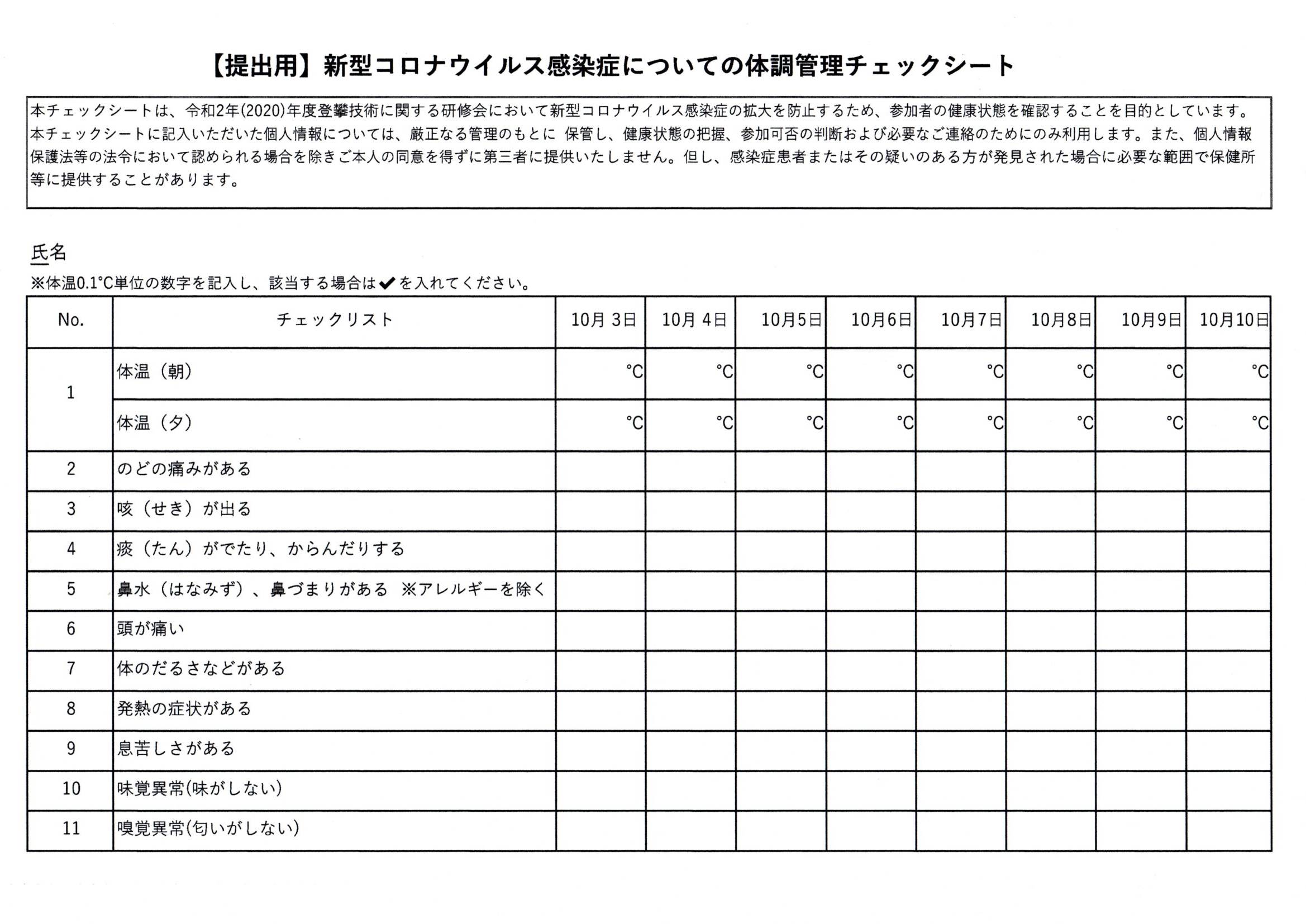 